Publicado en Madrid el 24/05/2019 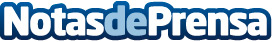 Los juegos de mesa recuperan su espacio de cara al verano frente a las múltiples opciones de ocio digital Asmodee quiere dar a conocer los dos juegos más didácticos de la temporada, con la que los menores podrán asentar los conocimientos adquiridos durante el periodo escolar por medio de hilarantes dinámicas y retos. Padres y educadores consideran que, en el entorno digital actual, los juegos de mesa refuerzan los vínculos familiares, fomentan la creatividad, la socialización, la activación de funciones como la agudeza visual o los reflejos y de las capacidades cognitivas de los más pequeñosDatos de contacto:Felipe Martín / Rocío MartínezNota de prensa publicada en: https://www.notasdeprensa.es/los-juegos-de-mesa-recuperan-su-espacio-de Categorias: Nacional Sociedad Juegos Entretenimiento E-Commerce Ocio para niños http://www.notasdeprensa.es